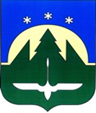 Муниципальное образованиеХанты-Мансийского автономного округа – Югрыгородской округ город Ханты-МансийскДУМА ГОРОДА ХАНТЫ-МАНСИЙСКАРЕШЕНИЕ№ 333-VI РД						 Принято26 апреля 2019 годаОб отчёте об исполнении бюджетагорода Ханты-Мансийска за 2018 годРассмотрев представленный Администрацией города Ханты-Мансийска отчет об исполнении бюджета города Ханты-Мансийска за 2018 год, учитывая результаты публичных слушаний по отчету об исполнении бюджета города Ханты-Мансийска за 2018 год, проведённых 17 апреля 2019 года, руководствуясь пунктом 1 статьи 69 Устава города Ханты-Мансийска:Дума города Ханты-Мансийска РЕШИЛА:1. Утвердить отчет об исполнении бюджета города Ханты-Мансийска                за 2018 год по доходам в сумме 8 577 301 785,96 рублей, по расходам в сумме 8 620 151 402,47 рублей, с превышением расходов над доходами (дефицит бюджета города Ханты-Мансийска) в сумме 42 849 616,51 рублей, в том числе:1.1.Показатели доходов бюджета города Ханты-Мансийска за 2018 год                       по кодам классификации доходов бюджетов согласно приложению 1                            к настоящему Решению;1.2.Показатели расходов бюджета города Ханты-Мансийска за 2018 год по разделам и подразделам классификации расходов бюджетов согласно приложению 2 к настоящему Решению;1.3.Показатели расходов бюджета города Ханты-Мансийска за 2018 год по ведомственной структуре расходов бюджета согласно приложению 3                       к настоящему Решению;1.4.Показатели источников финансирования дефицита бюджета города Ханты-Мансийска за 2018 год по кодам классификации источников финансирования дефицитов бюджетов согласно приложению 4 к настоящему Решению;1.5.Отчет об использовании бюджетных ассигнований резервного фонда Администрации города Ханты-Мансийска за 2018 год согласно приложению 5 к настоящему Решению.1.6.Сведения о численности муниципальных служащих органов местного самоуправления города Ханты-Мансийска, работников муниципальных учреждений с указанием фактических расходов на оплату их труда за 2018 год согласно приложению 6 к настоящему Решению.2.Опубликовать настоящее Решение в средствах массовой информации.Председатель Думы города Ханты-Мансийска				 	                   К.Л. ПенчуковПодписано 26 апреля 2019 года